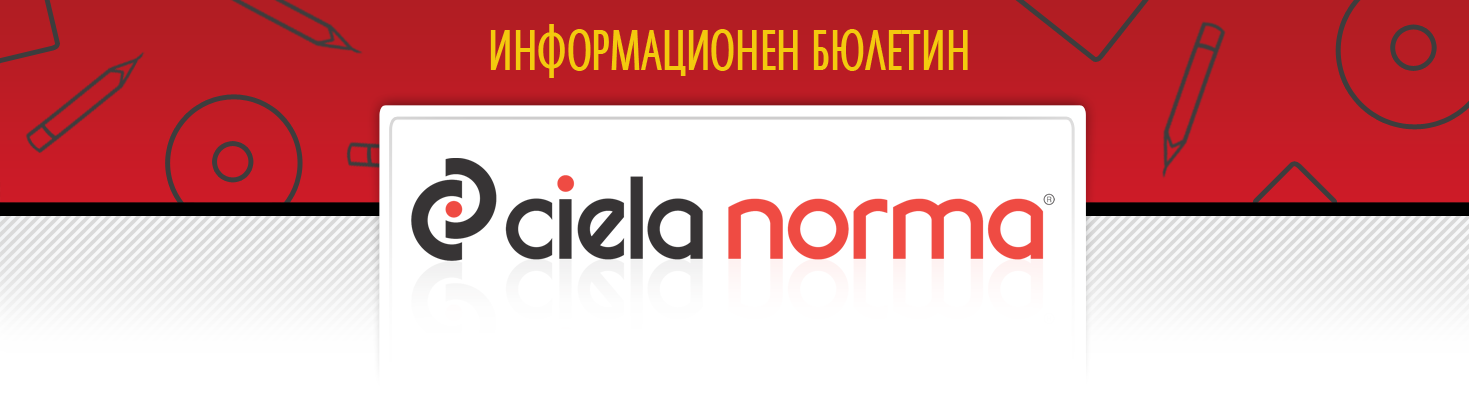 28.12.2018 г.Сиела Норма АДбул. Владимир Вазов 9, София 1510Тел.: + 359 2 903 00 00http://www.ciela.netБЕЗПЛАТЕН ДОСТЪП ДООФИЦИАЛЕН РАЗДЕЛ НА ДЪРЖАВЕН ВЕСТНИКhttp://www.ciela.net/svobodna-zona-darjaven-vestnikНОРМИАКЦЕНТИ - Държавен вестник, бр. 107 от 2018 годинаОбнародвано е Постановление № 315 от 19 декември 2018 г. Предоставят се допълнителни трансфери по бюджетите на общини в общ размер 145,7 млн. лева. Средствата ще се използват приоритетно за ремонт на общински пътища и на улична мрежа на територията на редица населени места и за реализиране на инфраструктурни проекти. Допълнителни трансфери са одобрени и за други целеви разходи в общ размер на 52 770 лв. за възнаграждения през 2018 г. на външните членове на одитните комитети към общините. Средства се насочват също към Института за изследване на населението и човека към Българската академия на науките за изготвяне на мерки за справяне с демографската криза в страната, както и за изплащане на премии на олимпийските медалисти, прекратили активна състезателна дейност, личните треньори на олимпийските медалисти и старши треньорите на сборните олимпийски отбори.Обнародвано е Постановление № 316 от 19 декември 2018 г. 20 млн. лв. се превеждат по бюджета на Министерството на вътрешните работи за 2018 г. за възнаграждения на персонала във ведомството.Обнародвано е Постановление № 317 от 19 декември 2018 г. Одобрени са допълнителни разходи в размер 5 млн. лв. по бюджета на Министерството на земеделието, храните и горите за 2018 г. за извършване на обществена услуга за защита от вредното въздействие на водите, възложена на "Напоителни системи" ЕАД.Обнародвано е Постановление № 318 от 19 декември 2018 г. Средства в размер 97 900 лв. са преведени по бюджета на Министерството на правосъдието за 2018 г. за изплащане на обезщетения за забавено правосъдие.Обнародвано е Постановление № 319 от 19 декември 2018 г. Одобрени са допълнителни разходи за персонал в размер 650 000 лв. по бюджетна програма "Затвори - изолация за правонарушителите".Обнародвано е Постановление № 320 от 19 декември 2018 г. От 1 януари се увеличава минималната месечна работна заплата за страната на 560 лв., като минималната часова работна заплата ще е 3,37 лв. при нормална продължителност на работното време 8 часа и при 5-дневна работна седмица.Обнародвано е Постановление № 323 от 20 декември 2018 г. Със средства в размер на 7508 лв. се разплащат извършените разходи по предоставените дейности и услуги на правоимащите военноинвалиди и военнопострадали.Обнародвано е Постановление № 324 от 20 декември 2018 г. Чрез вътрешнокомпенсирани промени по бюджета на Министерството на икономиката за 2018 г. се осигурява допълнително финансиране по бюджетна програма "Реализация на експортния потенциал и участие в търговската политика на ЕС".Обнародвано е Постановление № 325 от 20 декември 2018 г. Чрез преструктуриране на бюджета на Министерството на културата за 2018 г. се пренасочват средства към бюджетна програма "Опазване и представяне на движимото културно наследство и визуалните изкуства" и към бюджетна програма "Обучение на кадри в областта на изкуството и културата", част от политиката в областта на създаване и популяризиране на съвременно изкуство в страната и в чужбина и достъп до качествено художествено образование.Обнародвано е Постановление № 326 от 20 декември 2018 г. Вътрешнокомпенсирани промени се правят и по бюджета на Министерството на здравеопазването с цел обезпечаване на нормалното функциониране на структурите към министъра на здравеопазването през 2018 г. и постигане на заложените основни стратегически и оперативни цели на министерството.Обнародвано е Постановление № 327 от 20 декември 2018 г. Малко над 8 млн. лв. се отпускат на държавни лечебни заведения за болнична помощ - търговски дружества, за капиталови разходи за закупуване на дълготрайни материални активи.Обнародвано е Постановление № 329 от 20 декември 2018 г. Правителството одобри увеличаване на максималния размер на ангажиментите за разходи, които могат да бъдат поети от Министерството на регионалното развитие и благоустройството през 2018 г. Промяната е свързана с необходимостта от поемането на ангажименти за изграждане на приоритетни пътни проекти, чието изпълнение стартира през 2018 г., и разплащане на действително извършени дейности през същата година за неотложни аварийно - възстановителни работи.Обнародвано е Постановление № 331 от 20 декември 2018 г. С него 200 хил. лв. от държавния бюджет се насочват за увеличаване капитала на "Научноизследователски строителен институт - НИСИ" ЕООД - София.Обнародвано е Постановление № 332 от 20 декември 2018 г. Кабинетът одобри промени по бюджета на Министерството на културата за 2018 г. за допълнителни плащания в частта на финансирането на бюджетното салдо за сметка на централния бюджет в размер 302 130 лв. за увеличаване капитала на „Аудиовидео Орфей” ЕАД.Обнародвано е Постановление № 333 от 20 декември 2018 г. Чрез вътрешнокомпенсирани промени по бюджета на Министерството на правосъдието за 2018 г. се осигуряват повече средства по политиките в областта на изпълнението на наказанията в размер на 2 864 000 лв.Обнародвано е Постановление № 334 от 20 декември 2018 г. С 4 млн. лв. се увеличава капиталът на "Университетска многопрофилна болница за активно лечение "Света Екатерина" ЕАД във връзка с финансовото осигуряване на разширението на болницата.Обнародвано е Постановление № 335 от 20 декември 2018 г. Във връзка с със сключени през месец ноември многогодишни договори и начисляване на коректив за задължения се увеличава максималният размер на ангажиментите за разходи, които могат да бъдат поети от Министерството на земеделието, храните и горите през 2018 г.Обнародвано е Постановление № 340 от 20 декември 2018 г. Вътрешнокомпенсирани промени се правят по бюджета на Министерството на външните работи поради необходимост от средства по бюджетните програми "Управление на задграничните представителства и подкрепа на българските граждани в чужбина", "Администриране и осигуряване на дипломатическата служба" и "Публични дейности". Увеличават се разходите за командировъчните средства на дългосрочно командированите служители в задграничните представителства на Република България и разходите за издръжка на Централно управление на МВнР и Дипломатическия институт.Обнародвано е Постановление № 341 от 20 декември 2018 г. Чрез промени по бюджета на Министерството на младежта и спорта за 2018 г. се увеличава капиталът на "Национална спортна база" ЕАД. С предоставените средства в размер на 20 млн. лв. ще бъде придобит мажоритарен брой акции от капитала на "Арена Русе" АД, собственик Булстрад Арена - универсална спортно-зрелищна зала и обществен комплекс към нея. Управлението на многофункционалното спортно съоръжение от "Национална спортна база" ЕАД ще гарантира висока степен на експлоатационна ефективност на обекта, съобразена със съвременните изисквания за подобен тип обекти и ще намали пряката ангажираност на държавата за управлението и поддържането ѝ.Обнародвано е Постановление № 344 от 20 декември 2018 г. С него се утвърждават показателите по отделните бюджетни програми по бюджетите на бюджетните организации, част от държавния бюджет, които прилагат програмен формат на бюджет в рамките на утвърдените им със Закона за държавния бюджет на Република България за 2018 г. разходи по области на политики и бюджетни програми, както и предназначението на субсидиите за национално представителните организации на хора с увреждания и за организации за хора с увреждания и за юридическите лица с нестопанска цел.Обнародвано е Постановление № 345 от 20 декември 2018 г. Приема се Наредба за условията и реда за събиране на таксите за социално ползване на републиканските пътища или на части от тях и за ползване на отделни съоръжения по републиканските пътища.Изменена и допълнена е Тарифата за таксите, които се събират от Агенция "Пътна инфраструктура". От 1 януари 2019 г. водачите на моторни превозни средства до 3.5 т могат да ползват и уикенд винетка. Тя ще струва 10 лв. и ще важи от 12.00 ч. в петък до 23.59 ч. в неделя. Останалите цени на винетни такси остават непроменени.Изменена и допълнена е Тарифата за таксите, които се събират за производствата по глава двадесет и седма от ЗОП пред КЗК и пред ВАС. Размерът на таксите за касационно обжалване пред ВАС във връзка със спорове по ЗОП се приравнява на този, събиран за производствата пред КЗК. Въвежда се такса за предоставяне на презапис на електронни документи на електронен носител в производството пред КЗК, съответно 0.50 лв. за 1 бр. CD и 0.60 лв. за 1 бр. DVD.Изменен и допълнен е Правилникът за прилагане на Закона за отбраната и въоръжените сили на Република България. За подобряване на процесите по попълване на международните длъжности извън територията на страната се променя периодът, в който служителите не могат да кандидатстват за длъжности в задграничните представителства на Република България, в международни организации или в други международни инициативи извън територията на страната, като се удължава от 2 на 3 години и се уеднаквява с този на служителите, които заемат длъжности в международни организации или в други международни инициативи на територията на страната.Изменен и допълнен е Правилникът за прилагане на Закона за пътищата. Отменят се разпоредбите за издаване на хартиени стикери, тъй като от 1 януари 2019 г. започва да функционира смесената електронна система за таксуване на различните категории пътни превозни средства на база време и на база изминато разстояние.Изменена и допълнена е Наредбата за командировъчните средства при задграничен мандат. Предоставя се правото на дългосрочно командирования служител и членовете на семейството му да изберат дали да сключат договор за медицинска осигуровка за срока на задграничния мандат в Република България или в приемащата държава, при условие покритието да бъде в приемащата държава. Увеличава се базисният размер на командировъчните средства за Аржентина, предвид влиянието на сериозните инфлационни процеси, настъпили в страната.Изменена и допълнена е Наредбата за пенсиите и осигурителния стаж. От 1 януари 2019 г. се въвежда нов вид месечна помощ за деца без право на  наследствена пенсия, която ще се отпуска без доходен критерий. Тя ще може да се получава с останалите видове помощи, предвидени в Закона за семейни помощи за деца, но няма да може да се получава с персонална пенсия, отпусната за дете. Поради това от 1 януари 2019 г. отпускането на персонални пенсии на деца се прекратява.Обнародван е Правилник за устройството и дейността на Военномедицинската академия. С него се уреждат устройството, дейността, управлението и финансирането на Военномедицинската академия. АКЦЕНТИ - Държавен вестник, бр. 108 от 2018 годинаИзменен и допълнен е Законът за вероизповеданията. Въвежда се забрана религиозните общности и институции да получават финансиране от чужди държави и лица за възнаграждения за свещенослужители и служители в религиозни институции. Изрично се урежда, че правото да се установяват и поддържат връзки в страната и в чужбина с лица и общности по религиозни въпроси, като част от правото на вероизповедание, може да се осъществява само с лица и общности, които не упражняват или не разпространяват религиозен радикализъм и не са обвързани или финансирани от политически партии. Разписват се изисквания към лицата, които извършват богослужения на територията на страната.Обнародван е Инструкция № 1 от 20 декември 2018 г. С нея се регламентира редът за взаимодействие между структурите на Министерството на вътрешните работи и Главна дирекция "Изпълнение на наказанията при изпълнение на електронното наблюдение" при осъществяване на контрол върху местонахождението, движението и поведението на лица чрез електронно наблюдение.Изменена и допълнена е Наредба № Н-19 от 2 декември 2018 г. Националното АКТУАЛНОПРЕДСТОЯЩО ОБНАРОДВАНЕ В ДЪРЖАВЕН ВЕСТНИК:ИНТЕРЕСНО28 декемвриМеждународен ден на киното29 декемвриМеждународен ден на биологичното разнообразие1 януариДен на световното семейство Нова година. Обрезание Господне. Св. Василий Велики. Св. мчк Василий Анкирски. Празнуват: Васил(а), Василка, Васко, Васка, Васа, Весела, Веселин(а), Вълко, Вълчо и др.2 януариПредпразненство на св. Богоявление. Св. Силвестър, папа Римски. Преп. Серафим Саровски Чудотворец. Празнуват: Силвия, Силвестър4 януариСъбор на св. 70 апостоли. Св. преподобномъченик Онуфрий Габровски. Св. преподобни Теокист. Празнуват: Тихомир, ТихомираЗАБАВНО***- Защо искате толкова високо възнаграждение, след като нямате никакъв опит в сферата? - Ами защото работата е много по-трудна, когато не знаеш какво правиш.***РЕДАКЦИЯГлавен редактор: Валентина СавчеваОтговорен редактор: Сузана ГеоргиеваБезотговорен редактор: Веселин ПетровЕлектронна поща: ciela@ciela.comБрой абонати към 5 април 2018 г. - 3385*** Весели празници от екипа на "Сиела"!***Народно събрание- Закон за изменение и допълнение на Закона за гражданското въздухоплаване- Закон за изменение и допълнение на Закона за чистотата на атмосферния въздух- Закон за изменение и допълнение на Закона за противодействие на корупцията и за отнемане на незаконно придобито имуществоПредстоящо обнародване